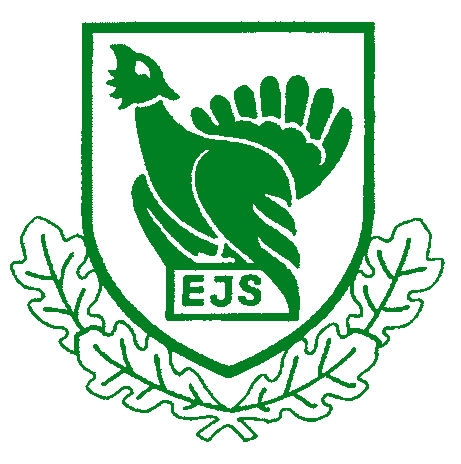 Eesti Jahimeeste Seltsi Juhatuse koosoleku protokollPõhara küla, Pärnumaa 28.01.2016 nr. 1-2016Koosoleku algus kell 15.00 ja lõpp 17.50Juhatas:               Margus PuustProtokollis:         Lea TruskaOsalesid juhatuse liikmed (12): Tõnu Juul, Mati Kivistik, Toomas Kõuhkna, Toomas Marrandi, Rein Rosenberg, Margus Puust, Jaanus Põldmaa, Karel Rüütli, Aarne Taal, Tiit Tammsaar, Raul Vahter, Jaak Volmer.Puudusid: Lembit Kaljuvee, Aigar Kallas, Oliver Leif, Mati Tang, Priit Piilmann, Roland Pullerits, Neinar Seli, Taavi Veskimägi.Lisaks osalesid: EJS tegevjuht Tõnis Korts, EJS tegevjuhi asetäitja Andres Lillemäe.Koosoleku päevakord:Päevakorra kinnitamine. Koosoleku juhataja tegi ettepaneku kinnitada varem saadetud päevakord:Hääletati: kõik pooltOtsus: Kinnitada päevakord: 2. Riigimaa jahindusliku kasutamise lepingu küsimused Valgamaa näitel3. Metskitsejahi tähtaja muutmise ettepanekute kokkuvõte.4. Ülevaade 2015. aasta eelarve täitmisest.5. Jahimeheks aasta tegevused.6. Jahiseaduse muutmisettepanek.7. Jooksvad küsimused. 7.1. tunnustusavaldused7.2. Maanteeameti teabenõue.      7.3. Tauditõrje komisjoni protokoll        8.  Järgmise juhatuse koosoleku koha ja aja määramine.2. Riigimaa jahindusliku kasutamise lepingu küsimused Valgamaa näitelJuhatuse liige Rein Rosenberg esitab juhatusele Valgamaal RMK poolt esitatud kahjunõuete põhjal koostatud ettekande RMK jahimaade kasutamise lepingu kahjunõuete osa nüanssidest, ohtudest ja vastuoludest. Valgamaal on RMK poolt esitatud kahjunõuded. Ettekandja toob muuhulgas välja, et lepingut sõlmides tuleb kindlasti märkida kahjustuste periood, võimalusel tuleks teha inventuur, et lepingueelsed kahjustused saaks fikseeritud.Männikultuuride osas on jahimeestel odavam töödelda taimi 2‒3 aasta jooksul repellendiga, haavikud on suur ohuallikas – parim söödakoht erinevatele ulukiliikidele. Kahjunõude saamisel alati fikseerida kahjude pindala soovitavalt koos omapoolse metsaspetsialistiga.Kahjude rahaga hüvitamise asemel peaks kaaluma erinevaid võimalusi, nt jahimeeste tööd metsaistutamisel vms.Ettekandja teeb ettepaneku rääkida RMK-ga läbi, et lehtpuude kahjustuste eest kahjunõudeid ei esitata. Haab on kõikide ulukite parim söök. RMK metsad on riigi metsad, RMK peaks olema kodanikule parim lepingupartner.Juhatuse liikmed arutavad, kas moodustada kahjustuste fond, kas jätta lepingust lehtpuud välja, täpsustada tähtaegu jm.EJS tegevjuht Tõnis Korts esitleb Põlvamaa jahimeeste pöördumist ja ettepanekuid ulukikahjude kohta.Juhatuse liikmed teevad ettepaneku alustada RMK-ga jahimaade kasutamise lepingu osas uuesti läbirääkimisi.Otsus: Moodustada töörühm koosseisus: Raul Vahter, Toomas Kõuhkna, Rein Rosenberg, Tõnis Korts ja Jaanus Põldmaa, kes kaardistab probleemid, alustab uuesti RMK-ga läbirääkimisi jahimaade kasutamise lepingu ulukikahjustuste hüvitamise teemal. Metskitsejahi tähtaja muutmise ettepanekute kokkuvõte.Vastavalt eelmise juhatuse koosoleku otsusele küsisime liikmesorganisatsioonidelt arvamusi metskitsejahi hooaja pikkuse kohta. Kokkuvõtte vastustest teeb EJS tegevjuhi asetäitja Andres Lillemäe. Vastanute arv ei olnud väga suur ja ühte kindlat arvamust nende põhjal on raske kujundada.  Aarne Taal ütleb, et jahimehed on siiani väga targalt metskitse majandanud, määrates ise oma jahiseltsi sees, kehtivat seadusandlust arvestades, hooaja pikkuse ja küttimise mahu ning struktuuri. A. Taal edastab jahimeeste ettepaneku  jätta metskitse jahihooaeg jahimeeste enda otsustada.Raul Vahter ütleb, et metskitse jahist rääkides tuleb alustada hundi-poliitikast.Mati Kivistik ütleb, et Võrumaa jahimeeste arvates, tuleb lõpetada metskitse ajujaht ja kui hooaega üldse muuta, siis lühendada lõpust.Margus Puust teeb ettepaneku jätta jahihooaeg muutmata, metskitsejahi reeglid on jahiseltsides hästi paigas. Kitse arvukuse taastumine mitmes maakonnas näitab jahimeeste võimekust ise populatsiooni arukalt majandada.Otsus: Jätta metskitsejahi hooaeg samaks. Jahieeskirja selles osas mitte muuta. Kui muudatus teha, siis lühendada jahihooaega lõpust. 4. 2015. aasta eelarve täitmine.EJS tegevjuht esitab juhatusele esialgse ülevaate 2015. a eelarve täitmisest. Juhatuse liikmed esitavad küsimusi.Otsus: Võtta informatsioon EJS 2015. a eelarve täitmisest teadmiseks.5. „Jahimeheks!“ aasta tegevused.EJS tegevjuht: 2016 on „Jahimeheks!“ teema-aasta. Missuguseid sündmusi, kampaaniaid ja tegevusi korraldada? Grupitöö. Ootame kõigi juhatuse liikmete ettepanekuid. Juhatuse liikmed esitavad mitmeid mõtteid: kaasata ühe rohkem noorjahimehi ja maaomanikke jahimeheks ning jahiseltside liikmeks. Leida aeg kutsuda kokku jahimeestest jahindusnõukogude liikmed ning leppida kokku ühine tegevusstrateegia. Tõstatatakse probleem, et noorjahimeestel ei ole alati võimalik saada oma elukohajärgse jahiseltsi liikmeks. Võib-olla tuleb muuta jahiseltside põhikirju. Otsus: „Jahimeheks!“ aasta üleskutse on saagem ja jäägem jahimeheks. Agiteerida rohkem jahialade maaomanike jahimeheks.6. Jahiseaduse muutmisettepanek. EJS tegevjuht selgitab, et tegemist nn Soosaare eelnõuga. Juhatuse liikmetele on saadetud materjalid tutvumiseks. Riigikogu Keskkonnakomisjon ootab hiljemalt esmaspäevaks (01.02) EJS juhatuse ettepanekut selle eelnõu osas.Juhatuse liikmed arutavad ja leiavad, et jäävad eelmisel juhatusel koosolekul otsustatu juurde, et seaduse muudatus ei ole vajalik, kuna kehtiv seadusandlus võimaldab muudatusettepanekus soovitud toiminguid teostada. Samuti ei pooldata Jahiseaduse avamist muudatusettepanekuteks.Otsus: EJSi juhatus ei toeta §-ga 101 täiendamise ja püsiasustusega väikesaarte seaduse § 5 lg 1 täiendamise seaduse eelnõud (56 SE) ja eelnõule tehtud muudatusettepanekuid.7. Jooksvad küsimused. 7.1. TunnustusavaldusedEJS tegevjuhile on esitatud Järvamaa JK ja Kõrvemaa jahtkonna poolt taotlus erandkorras anda üle tunnustusavaldused 05.03.2016 Aravetel toimuval aastapäeva üritusel. Tegevjuht palub väga, et see erand tehtaks.Juhatuse liikmed arutavad ettepanekut ja toetavad seda.Otsus: Anda Järvamaa JK Kõrvamaa jahtkonnale taotletud tunnustusavaldused 05.03.2016 Aravetel.7.2. muu7.2.1. Jaak Volmer selgitab, et Tartu JS tuli Maanteeametilt teabenõue maanteel lebanud metssea korjuse kohta. Kirjast on võimalik aru saada, et korjust ei korjatud pikema aja vältel teepealt ja see muutus liiklejatele ohtlikuks. Ettekandja tõstatab küsimuse, kuidas on selline asi reguleeritud ja kuidas peavad olukorras tegutsema jahimehed.Otsus: Teavitada tegevjuhte tekkida võivast olukorrast. Uurida seadusandlikke regulatsioone Eestis ja naabermaades ja esitada juhatusele sellekohane ülevaade.7.2.2. Tauditõrje komisjoni protokollJuhatuse liikmed tõstatasid küsimuse viimase, s.o jaanuaris 2016. a, VTAS-s toimunud tauditõrje komisjoni protokollist. Tegelikult ei lähtu protokolli otsus toimunust, sellist otsust ei tehtud. Sellist otsus ei ole EJSi poolt reaalselt võimalik täita. EJS-il ei ole võimalik 100%-liselt garanteerida, et kõigile omanikele väljastatakse kõigi jahindusorganisatsioonide poolt tasuta metsseaload. Otsus: EJS juhatus leiab, et tauditõrjekomisjoni otsus ei ole õigesti vormistatud. Volitatakse Margus Puusti ja tegevjuht Tõnis Kortsu tegelema sellega, et otsus vormistatakse tegelikkusele vastavaks. 8. Järgmise juhatuse koosoleku koha ja aja määramine.Järgmine juhatuse koosolek toimub 1. märtsil kell 13.00, kus kinnitatakse volikogu toimumise kuupäev. 24. märtsil juhatuse koosolek kell 13.00, kus kinnitatakse volikogu päevakord. Veebruaris juhatuse koosolekut ei toimu.